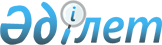 О проекте распоряжения Президента Республики Казахстан "О внесении дополнений в распоряжение Президента Республики Казахстан от 8 ноября 1999 года № 90 "Об утверждении Инструкции о порядке представления к награждению государственными наградами Республики Казахстан и их вручения, Образцов документов к государственным наградам Республики Казахстан и Описания знаков государственных наград Республики Казахстан"Постановление Правительства Республики Казахстан от 17 марта 2023 года № 229.
      Правительство Республики Казахстан ПОСТАНОВЛЯЕТ:
      внести на рассмотрение Президента Республики Казахстан проект распоряжения Президента Республики Казахстан "О внесении дополнений в распоряжение Президента Республики Казахстан от 8 ноября 1999 года № 90 "Об утверждении Инструкции о порядке представления к награждению государственными наградами Республики Казахстан и их вручения, Образцов документов к государственным наградам Республики Казахстан и Описания знаков государственных наград Республики Казахстан". О внесении дополнений в распоряжение Президента Республики Казахстан от 8 ноября 1999 года № 90 "Об утверждении Инструкции о порядке представления к награждению государственными наградами Республики Казахстан и их вручения, Образцов документов к государственным наградам Республики Казахстан и Описания знаков государственных наград Республики Казахстан"
      Внести в распоряжение Президента Республики Казахстан от 8 ноября 1999 года № 90 "Об утверждении Инструкции о порядке представления к награждению государственными наградами Республики Казахстан и их вручения, Образцов документов к государственным наградам Республики Казахстан и Описания знаков государственных наград Республики Казахстан" следующие дополнения:
      в Инструкции о порядке представления к награждению государственными наградами Республики Казахстан и их вручения, утвержденной вышеуказанным распоряжением:
      пункт 3 дополнить частью третьей следующего содержания:
      "Почетное звание "Қазақстанның халық әртісі" присваивается лицам, внесшим особый вклад в развитие театрального, циркового, музыкального искусства и киноискусства Республики Казахстан, удостоенным ранее почетного звания "Қазақстанның еңбек сіңірген әртісі" (Заслуженный артист Казахстана) и (или) "Қазақстанның еңбек сіңірген қайраткері" (Заслуженный деятель Казахстана).";
      в приложении 3 к вышеуказанному распоряжению:
      после описания нагрудного знака к почетному званию "Қазақстанның еңбек сіңірген ұстазы" дополнить следующим описанием нагрудного знака к почетному званию "ҚАЗАҚСТАННЫҢ ХАЛЫҚ ӘРТІСІ":
      "Нагрудный знак "ҚАЗАҚСТАННЫҢ ХАЛЫҚ ӘРТІСІ" изготавливается из латуни в форме правильного круга диаметром 32 мм. 
      На лицевой стороне нагрудного знака выполнено изображение арфы с национальным орнаментом. В верхней части по кругу нагрудного знака расположена надпись "ҚАЗАҚСТАННЫҢ ХАЛЫҚ ӘРТІСІ".
      На оборотной стороне в нижней части имеется площадка для нанесения номера с помощью лазерной гравировки.
      С помощью ушка и кольца нагрудный знак соединен с планкой, обтянутой муаровой лентой голубого цвета шириной 20 мм. 
      Нагрудный знак при помощи булавки с визорным замком крепится к одежде.
      Все изображения и надписи на нагрудном знаке выпуклые. Края медали окаймлены бортиками.".
      Астана, Акорда, 2023 года
      №
					© 2012. РГП на ПХВ «Институт законодательства и правовой информации Республики Казахстан» Министерства юстиции Республики Казахстан
				
      Премьер-МинистрРеспублики Казахстан

А. Смаилов
ПРОЕКТ
      ПрезидентРеспублики Казахстан

К. Токаев
